Cercle d’Escrime des Lacs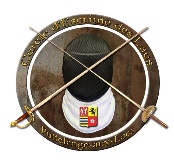 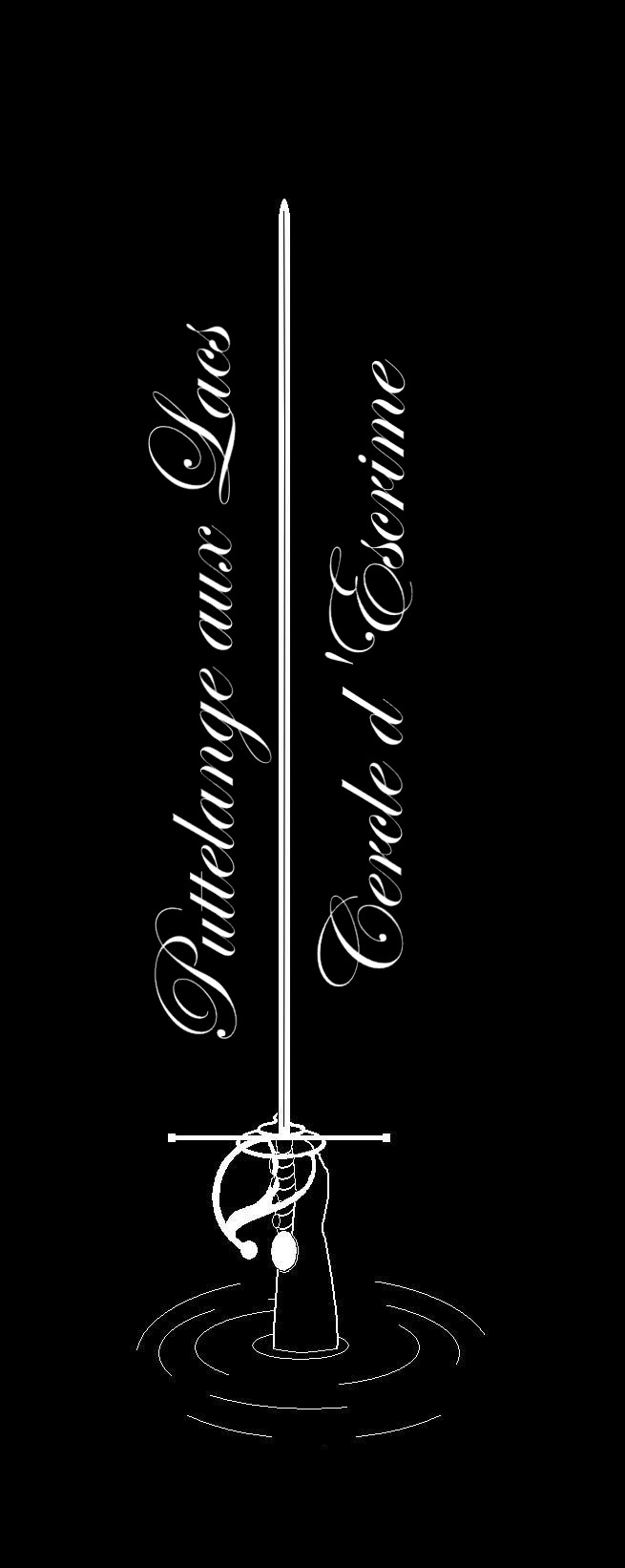 Sarreguemines et Puttelange-aux-lacsCotisation pour l’année 2019-2020	Le club d’escrime de Puttelange-aux-Lacs et Sarreguemines propose un tarif d’inscription comprenant à la fois, la cotisation et la licence d’affiliation à la Fédération française d’escrime.	Le montant est payable en 1 fois (à l’inscription), en 2 fois ou en 3 fois (3 chèques qui seront débités à l’inscription, fin novembre et fin février).Les chèques sont à mettre à l’ordre du « Cercle d’Escrime des Lacs ».La cotisation (licence comprise) est fixée au tarif suivant :* Adultes : 190 euros* Enfants : 170 euros* 2ème / 3ème enfant ou adulte : 120 euros* Possibilité de location de matérielLes cours ont lieu :Les cours sont assurés par :Maître Nicolas HUGO (breveté et diplômé d’état) Monsieur Frédéric LANOT (CQP fleuret, en cours pour l’escrime artisitique et arbitre départemental fleuret).IMPORTANT :A remettre aux cadres sportifs ou membres du bureau :- la demande d’inscription remplie- la demande de droit à l’image remplie- le paiement de la cotisation- le certificat médical (aptitude à pratiquer l’escrime) visé par le médecinSans le certificat médical, aucune demande de licence ne sera prise en compte.Pour tous renseignements complémentaires, contactez :M. HUGO Nicolas au 06 19 56 55 46, M. LANOT Frédéric au 06 87 45 53 91 cedeslacs@gmail.com ou sur le site internet www.cedeslacs.frLe président, Frédéric LANOTNom :					Prénom :			Date de naissance :			Nationalité :Sexe :					Droitier  , Gaucher N° de téléphone : 					e-mail :Adresse :	Rue :		Code Postal :Ville :					Pays : Souhaite être licencié(e) au club d’escrime de Puttelange-aux-Lacs (Cercle d’Escrime des Lacs) pour l’année 2019-2020.		 Souhaite bénéficier de l’assurance « + » proposée par la FFE ( celle-ci est fortement conseillée par le bureau et les cadres sportifs et ne provoque pas de surcoût pour le licencié)Date :						Signature : représentant légal DROIT A L’IMAGEJe, soussigné …………………………………………….……., représentant légal de l’enfant (*)……….………………………….…………….,Autorise / n’autorise pas (*)Le Cercle d’escrime des Lacs de Puttelange aux lacs, à utiliser mon/son (*) image sur supports photos ou vidéos pour la réalisation et la publication de tous documents de communication visant à la promotion du club (site internet, article de presse, film vidéo ou autre) au cours de la période.Fait à Puttelange aux lacs, le ……/ …. /2019(Signature précédée de la mention lu et approuvé)(*) Barrer la mention inutileAu centre sportif de Puttelange-aux-LacsAu centre sportif de Puttelange-aux-LacsA la maison de Quartier BeauSoleil de SarregueminesLUNDIJEUDIMARDISportif17-18h Débutants enfants (jusqu’à M11)17h30 - 19h30 : blasons jaunes, compétiteurs, loisir, adultes17h30 - 19h30 : blasons jaunes, compétiteurs, loisir, adultes17h30-18h30 : Débutants enfants (jusqu’à M11)18h30 - 20h00 : blasons jaunes, compétiteurs, loisir, adultes.Aménageable selon le nombre.Artistique19h30 - 21h30 : Adultes19h30 - 21h30 : Adultes17h30-18h30 : Débutants enfants (jusqu’à M11)18h30 - 20h00 : blasons jaunes, compétiteurs, loisir, adultes.Aménageable selon le nombre.